Supplementary materialBiochar amendment stimulates utilization of plant-derived carbon by soil bacteria in an intercropping systemHongkai Liao1,2,3,4 ·Yaying Li1,2,*· Huaiying Yao1,2,5,*1 Key Laboratory of Urban Environment and Health, Institute of Urban Environment, Chinese Academy of Sciences, Xiamen 361021, People’s Republic of China2 Key Laboratory of Urban Environmental Processes and Pollution Control, Ningbo Urban Environment Observation and Research Station-NUEORS, Chinese Academy of Sciences, Ningbo 315800, People’s Republic of China3 University of Chinese Academy of Sciences, Beijing 100049, People’s Republic of China4 Guizhou Provincial Key Laboratory of Mountain Environment, Guizhou Normal University, Guiyang 550001, People’s Republic of China5 Research Center for Environmental Ecology and Engineering, School of Environmental Ecology and Biological Engineering, Wuhan Institute of Technology, Wuhan 430073, People’s Republic of China  For correspondence. * E-mail: hyyao@iue.ac.cn; yyli@iue.ac.cn. Tel: +86-0592-6190791; Fax: +86-0592-6190791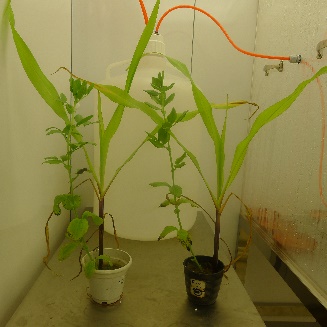 Figure S1 Plants in the pots after 35-day continuous of labeling 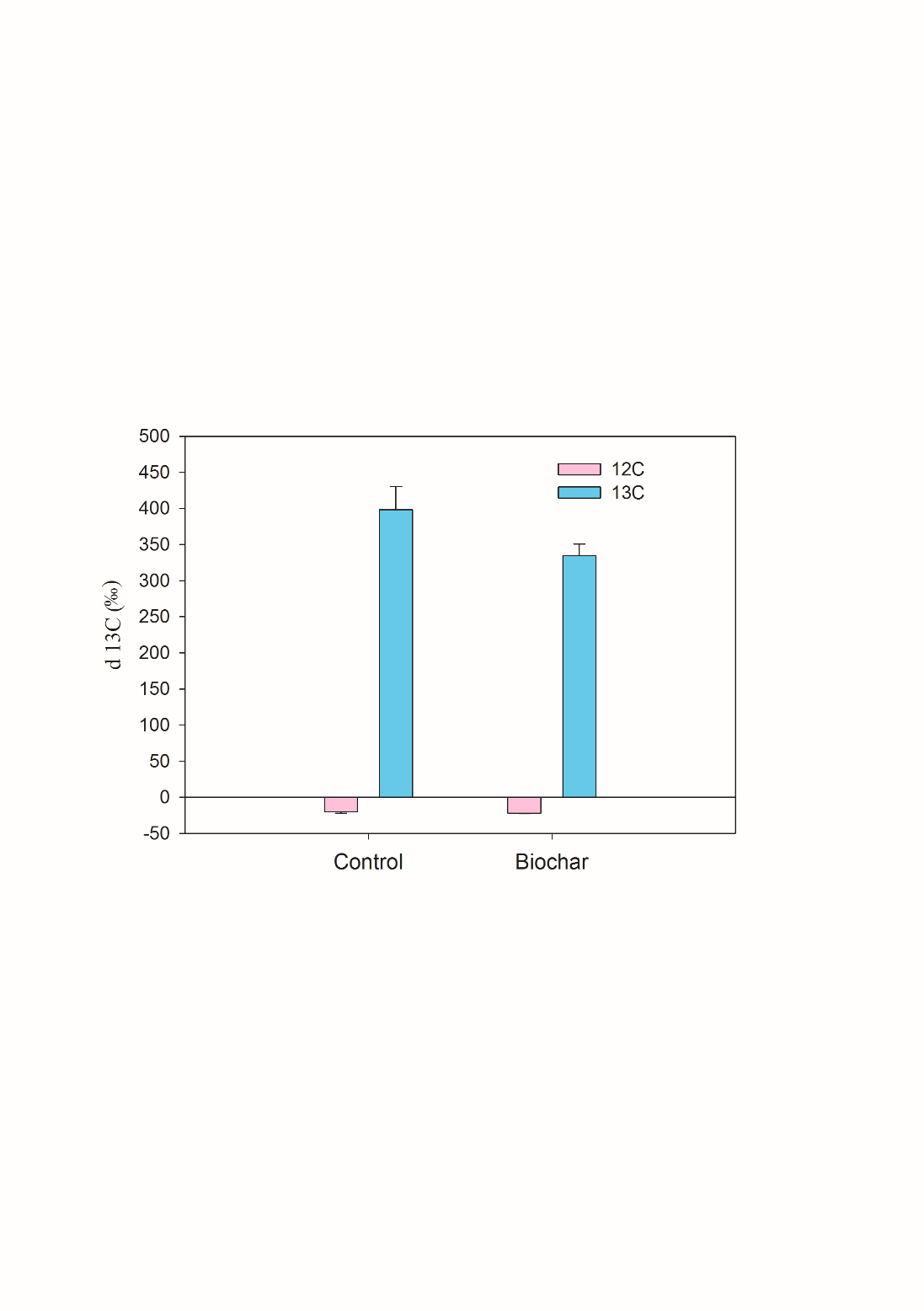 Figure S2 Incorporation of 13C-labelled rhizodeposits into the soils after 35-days of continuous labeling. Bars present means ± SE.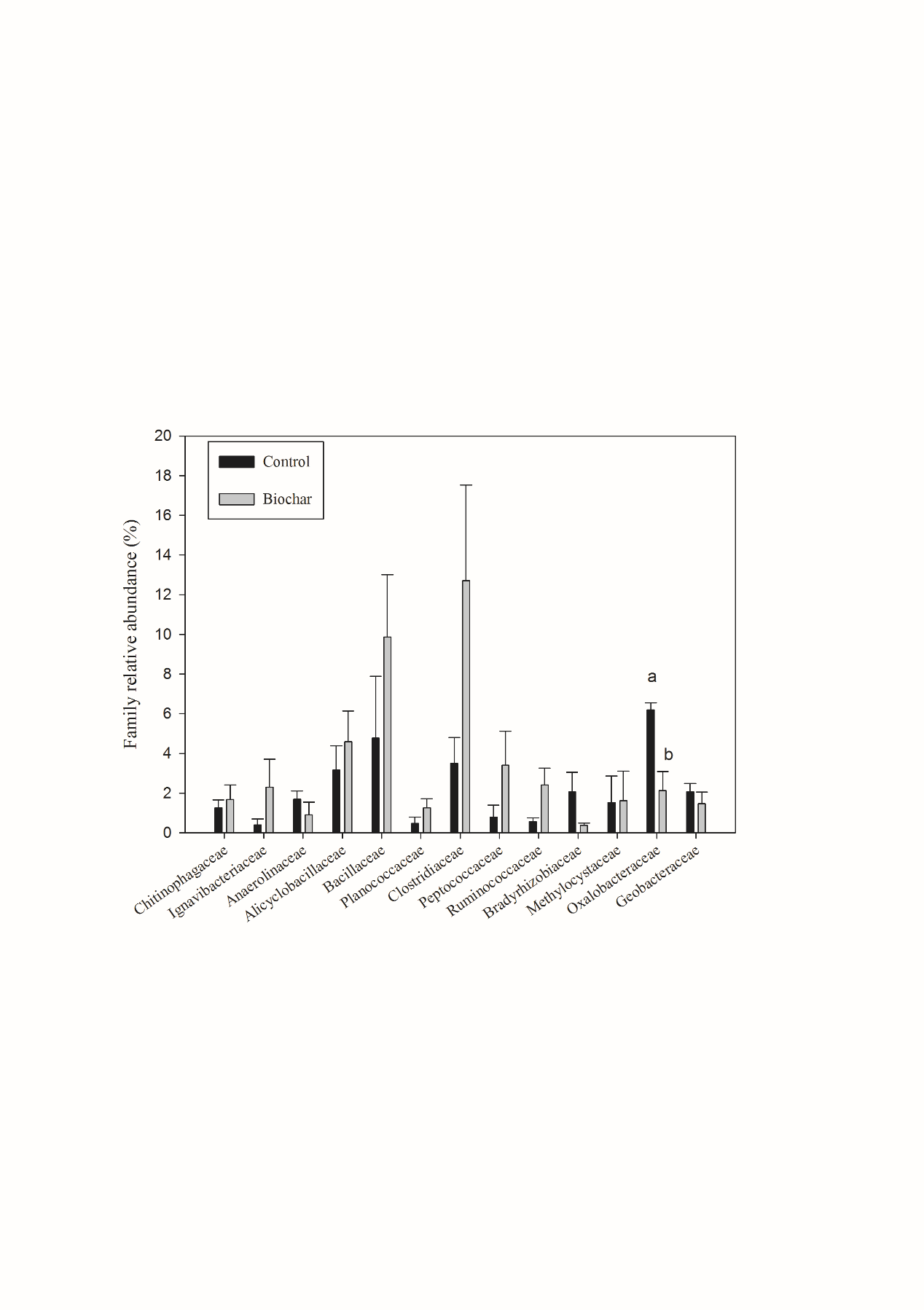 Figure S3 The relative abundance of rhizosphere bacterial families determined by high-throughput sequencing of the 16S rRNA gene amplicons. Statistically significant differences between group pairs were determined by the LSD at P < 0.05 level. Bars present means ± SE.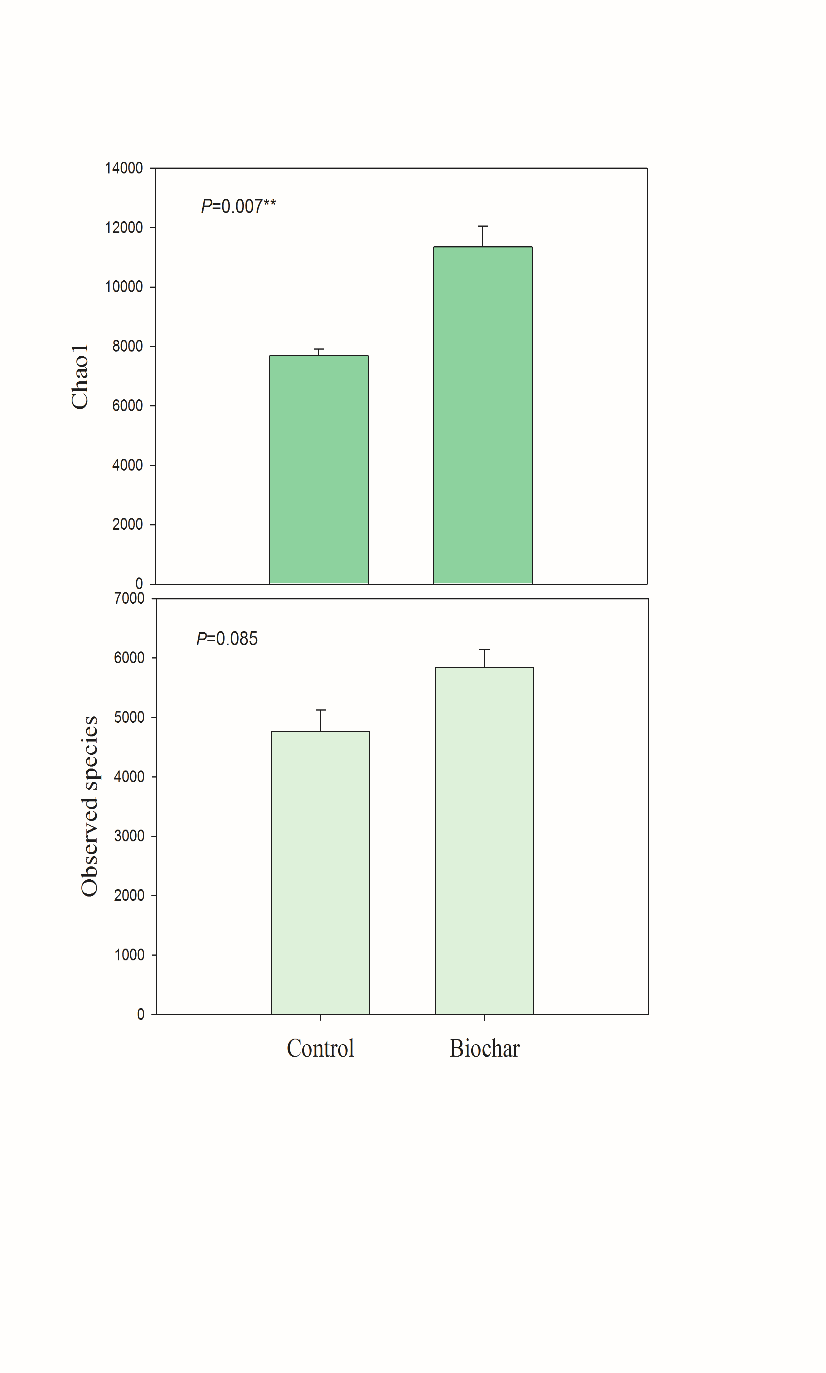 Figure S4 Effect of the biochar amendment on the alpha diversity of the soil microbial communities. Bars are means ± SE.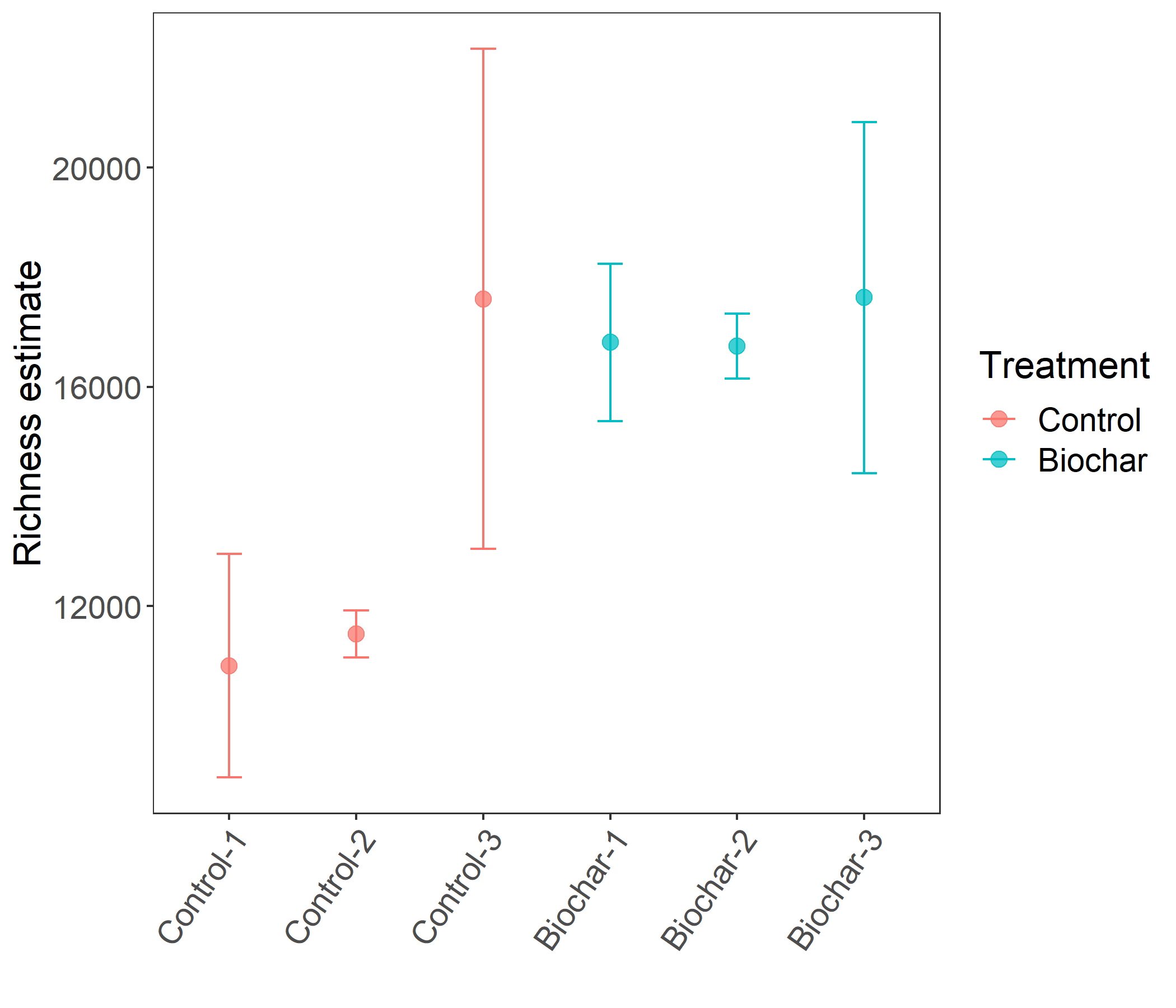 Figure S5 Effect of the biochar amendment on the bacterial richness as estimated by ‘breakaway’ package. Bars are means ± SE.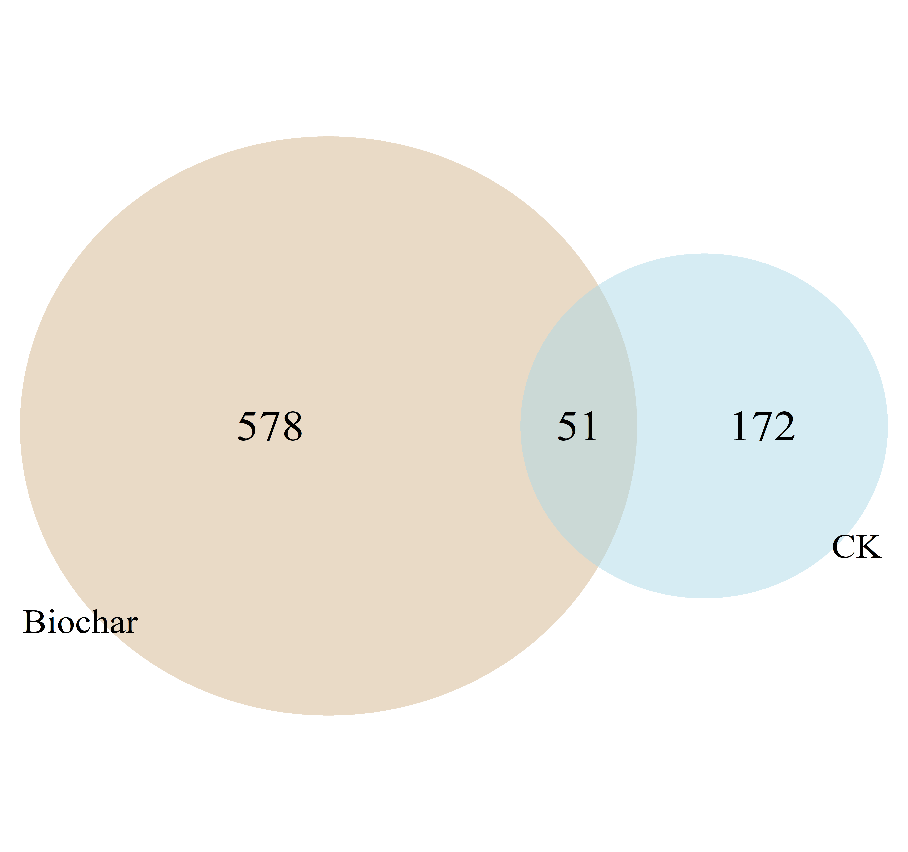 Figure S6 Overlap of responsive OTUs between biochar and control treatments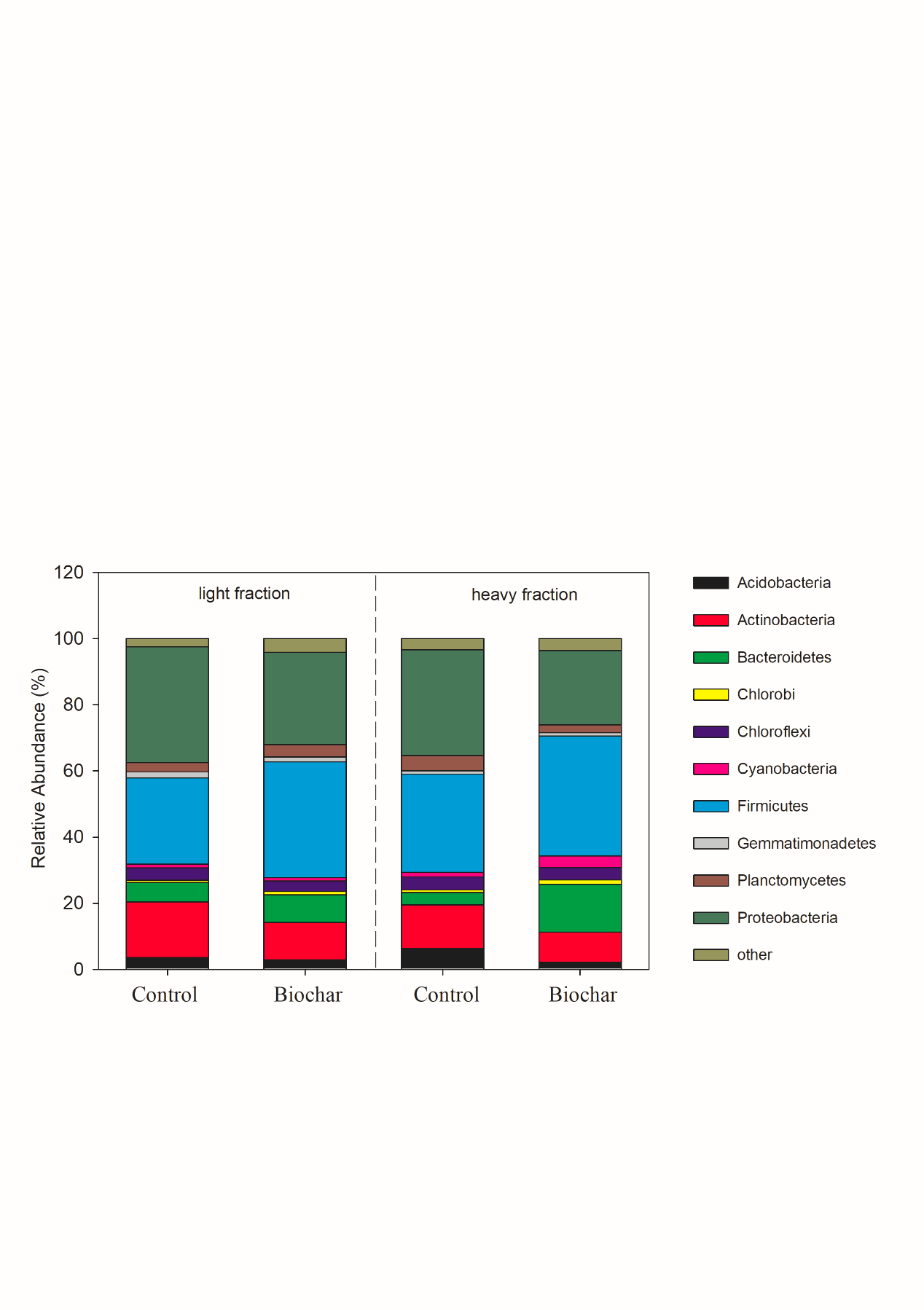 Figure S7 Taxonomy of the microbial communities in the light (<1.69 g ml-1) and heavy (>1.70 g ml-1) gradient fractions of the control and biochar treatments.